A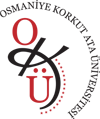 OSMANİYE KORKUT ATA ÜNİVERSİTESİÖĞRENCİ İŞLERİ DAİRE BAŞKANLIĞIANADAL ÖĞRETİM PROGRAMI FORMUEĞİTİM-ÖĞRETİM YILI      		: 2023-2024FAKÜLTE/YÜKSEKOKUL ADI	: SAĞLIK HİZMETLERİ MESLEK YÜKSEKOKULU	PROGRAM ADI			: FİZYOTERAPİ                                                           1. SINIF /1.YARIYIL*ANADAL ÖĞRETİM PROGRAMI ZORUNLU DERSLERİ*	Her bir sınıf/yarıyıl için bu formu tekrar düzenleyiniz**	Bu değer ile B (B1/B2) formundaki tamamlanması gereken asgari değerlerden alınacak saat ve AKTS kredileri toplamının haftalık ders saati olarak 30 ders saatini aşmaması, AKTS kredisi toplamı olarak ise 30 AKTS kredisini sağlaması gerekmektedir.***	Zorunlu derslerin dışında eğer varsa ilgili yarıyıl için SEÇMELİ DERS GRUP adı/adlarını belirtiniz. Bu grupta alınması gereken ders/derslerin minimum toplam AKTS kredisini ilgili gözeye yazınız.****	Daha önceki eğitim programında yer alan bir dersin eğitim programından kaldırılması durumunda söz konusu ders yerine düzenlemekte olduğunuz eğitim programında alınması gereken dersi ifade eder. Bu durumdaki dersleri form C’ye işleyiniz.*****	Ön koşullu dersleri ve ön koşul olan dersleri C formunda belirtiniz.BOSMANİYE KORKUT ATA ÜNİVERSİTESİÖĞRENCİ İŞLERİ DAİRE BAŞKANLIĞIANADAL ÖĞRETİM PROGRAMI FORMUEĞİTİM-ÖĞRETİM YILI      		: 2023-2024FAKÜLTE/YÜKSEKOKUL ADI	: SAĞLIK HİZMETLERİ MESLEK YÜKSEKOKULU	PROGRAM ADI			: FİZYOTERAPİ1. SINIF /1.YARIYIL*ANADAL ÖĞRETİM PROGRAMI SEÇMELİ DERSLERİBu seçmeli ders grubunda yer alan derslerin listesi*	Her bir sınıf/yarıyıl için bu formu tekrar düzenleyiniz**	Bu alanın doldurulması zorunludur.***	Ön koşullu dersleri ve ön koşul olan dersleri C formunda belirtiniz.AOSMANİYE KORKUT ATA ÜNİVERSİTESİÖĞRENCİ İŞLERİ DAİRE BAŞKANLIĞIANADAL ÖĞRETİM PROGRAMI FORMUEĞİTİM-ÖĞRETİM YILI      		: 2023-2024FAKÜLTE/YÜKSEKOKUL ADI	: SAĞLIK HİZMETLERİ MESLEK YÜKSEKOKULU	PROGRAM ADI			: FİZYOTERAPİ1. SINIF /2.YARIYIL*ANADAL ÖĞRETİM PROGRAMI ZORUNLU DERSLERİ*	Her bir sınıf/yarıyıl için bu formu tekrar düzenleyiniz**	Bu değer ile B (B1/B2) formundaki tamamlanması gereken asgari değerlerden alınacak saat ve AKTS kredileri toplamının haftalık ders saati olarak 30 ders saatini aşmaması, AKTS kredisi toplamı olarak ise 30 AKTS kredisini sağlaması gerekmektedir.***	Zorunlu derslerin dışında eğer varsa ilgili yarıyıl için SEÇMELİ DERS GRUP adı/adlarını belirtiniz. Bu grupta alınması gereken ders/derslerin minimum toplam AKTS kredisini ilgili gözeye yazınız.****	Daha önceki eğitim programında yer alan bir dersin eğitim programından kaldırılması durumunda söz konusu ders yerine düzenlemekte olduğunuz eğitim programında alınması gereken dersi ifade eder. Bu durumdaki dersleri form C’ye işleyiniz.*****	Ön koşullu dersleri ve ön koşul olan dersleri C formunda belirtiniz.BOSMANİYE KORKUT ATA ÜNİVERSİTESİÖĞRENCİ İŞLERİ DAİRE BAŞKANLIĞIANADAL ÖĞRETİM PROGRAMI FORMUEĞİTİM-ÖĞRETİM YILI      		: 2023-2024FAKÜLTE/YÜKSEKOKUL ADI	: SAĞLIK HİZMETLERİ MESLEK YÜKSEKOKULU	PROGRAM ADI			: FİZYOTERAPİ1. SINIF /2.YARIYIL*ANADAL ÖĞRETİM PROGRAMI SEÇMELİ DERSLERİBu seçmeli ders grubunda yer alan derslerin listesi*	Her bir sınıf/yarıyıl için bu formu tekrar düzenleyiniz**	Bu alanın doldurulması zorunludur.***	Ön koşullu dersleri ve ön koşul olan dersleri C formunda belirtiniz.AOSMANİYE KORKUT ATA ÜNİVERSİTESİÖĞRENCİ İŞLERİ DAİRE BAŞKANLIĞIANADAL ÖĞRETİM PROGRAMI FORMUEĞİTİM-ÖĞRETİM YILI      		: 2023-2024FAKÜLTE/YÜKSEKOKUL ADI	: SAĞLIK HİZMETLERİ MESLEK YÜKSEKOKULU	PROGRAM ADI			: FİZYOTERAPİ2. SINIF /3.YARIYIL*ANADAL ÖĞRETİM PROGRAMI ZORUNLU DERSLERİ*	Her bir sınıf/yarıyıl için bu formu tekrar düzenleyiniz**	Bu değer ile B (B1/B2) formundaki tamamlanması gereken asgari değerlerden alınacak saat ve AKTS kredileri toplamının haftalık ders saati olarak 30 ders saatini aşmaması, AKTS kredisi toplamı olarak ise 30 AKTS kredisini sağlaması gerekmektedir.***	Zorunlu derslerin dışında eğer varsa ilgili yarıyıl için SEÇMELİ DERS GRUP adı/adlarını belirtiniz. Bu grupta alınması gereken ders/derslerin minimum toplam AKTS kredisini ilgili gözeye yazınız.****	Daha önceki eğitim programında yer alan bir dersin eğitim programından kaldırılması durumunda söz konusu ders yerine düzenlemekte olduğunuz eğitim programında alınması gereken dersi ifade eder. Bu durumdaki dersleri form C’ye işleyiniz.*****	Ön koşullu dersleri ve ön koşul olan dersleri C formunda belirtiniz.BOSMANİYE KORKUT ATA ÜNİVERSİTESİÖĞRENCİ İŞLERİ DAİRE BAŞKANLIĞIANADAL ÖĞRETİM PROGRAMI FORMUEĞİTİM-ÖĞRETİM YILI      		: 2023-2024FAKÜLTE/YÜKSEKOKUL ADI	: SAĞLIK HİZMETLERİ MESLEK YÜKSEKOKULU	PROGRAM ADI			: FİZYOTERAPİ2. SINIF /3.YARIYIL*ANADAL ÖĞRETİM PROGRAMI SEÇMELİ DERSLERİBu seçmeli ders grubunda yer alan derslerin listesi*	Her bir sınıf/yarıyıl için bu formu tekrar düzenleyiniz**	Bu alanın doldurulması zorunludur.***	Ön koşullu dersleri ve ön koşul olan dersleri C formunda belirtiniz.AOSMANİYE KORKUT ATA ÜNİVERSİTESİÖĞRENCİ İŞLERİ DAİRE BAŞKANLIĞIANADAL ÖĞRETİM PROGRAMI FORMUEĞİTİM-ÖĞRETİM YILI      		: 2023-2024FAKÜLTE/YÜKSEKOKUL ADI	: SAĞLIK HİZMETLERİ MESLEK YÜKSEKOKULU	PROGRAM ADI			: FİZYOTERAPİ2. SINIF /4.YARIYIL*ANADAL ÖĞRETİM PROGRAMI ZORUNLU DERSLERİ*	Her bir sınıf/yarıyıl için bu formu tekrar düzenleyiniz**	Bu değer ile B (B1/B2) formundaki tamamlanması gereken asgari değerlerden alınacak saat ve AKTS kredileri toplamının haftalık ders saati olarak 30 ders saatini aşmaması, AKTS kredisi toplamı olarak ise 30 AKTS kredisini sağlaması gerekmektedir.***	Zorunlu derslerin dışında eğer varsa ilgili yarıyıl için SEÇMELİ DERS GRUP adı/adlarını belirtiniz. Bu grupta alınması gereken ders/derslerin minimum toplam AKTS kredisini ilgili gözeye yazınız.****	Daha önceki eğitim programında yer alan bir dersin eğitim programından kaldırılması durumunda söz konusu ders yerine düzenlemekte olduğunuz eğitim programında alınması gereken dersi ifade eder. Bu durumdaki dersleri form C’ye işleyiniz.*****	Ön koşullu dersleri ve ön koşul olan dersleri C formunda belirtiniz.BOSMANİYE KORKUT ATA ÜNİVERSİTESİÖĞRENCİ İŞLERİ DAİRE BAŞKANLIĞIANADAL ÖĞRETİM PROGRAMI FORMUEĞİTİM-ÖĞRETİM YILI      		: 2023-2024FAKÜLTE/YÜKSEKOKUL ADI	: SAĞLIK HİZMETLERİ MESLEK YÜKSEKOKULU	PROGRAM ADI			: FİZYOTERAPİ2. SINIF /4.YARIYIL*ANADAL ÖĞRETİM PROGRAMI SEÇMELİ DERSLERİBu seçmeli ders grubunda yer alan derslerin listesi*	Her bir sınıf/yarıyıl için bu formu tekrar düzenleyiniz**	Bu alanın doldurulması zorunludur.***	Ön koşullu dersleri ve ön koşul olan dersleri C formunda belirtiniz.COSMANİYE KORKUT ATA ÜNİVERSİTESİÖĞRENCİ İŞLERİ DAİRE BAŞKANLIĞIANADAL ÖĞRETİM PROGRAMI FORMUEĞİTİM-ÖĞRETİM YILI      		: 2023-2024FAKÜLTE/YÜKSEKOKUL ADI	: SAĞLIK HİZMETLERİ MESLEK YÜKSEKOKULU	PROGRAM ADI			: FİZYOTERAPİANADAL ÖĞRETİM PROGRAMI ÖNKOŞUL ve EŞDEĞER DERSLERİANADAL ÖĞRETİM PROGRAMI ZORUNLU STAJ LİSTESİDOSMANİYE KORKUT ATA ÜNİVERSİTESİÖĞRENCİ İŞLERİ DAİRE BAŞKANLIĞIANADAL ÖĞRETİM PROGRAMI FORMUEĞİTİM-ÖĞRETİM YILI      		: 2023-2024FAKÜLTE/YÜKSEKOKUL ADI	: SAĞLIK HİZMETLERİ MESLEK YÜKSEKOKULU	PROGRAM ADI			: FİZYOTERAPİMEZUNİYET İÇİN TAMAMLANMASI GEREKEN ULUSAL KREDİ ve AKTS KREDİEtkinlik SaatiEtkinlik SaatiEtkinlik SaatiEtkinlik SaatiSıra NumarasıDERSİN ADI (DERSİN İNGİLİZCE ADI)Dersin ön koşulu var mı? *****İntibak Dersi mi? ****Zorunlu/SeçmeliTeorikUygulamaLaboratuvarTOPLAM SAAT **Ulusal krediAKTS Kredisi **1FTT101ANATOMİ (ANATOMY)--Z3003342FTT103FİZYOLOJİ (PHYSIOLOGY)--Z2002233FTT105FİZYOTERAPİDE TEMEL ÖLÇME VE DEĞERLENDİRME I (BASIC MEASUREMENT AND EVALUATION IN PHYSIOTHERAPY I )--Z2204354FTT107ELEKTROTERAPİ I (ELECTROTHERAPY I)--Z2204355FTT109TIBBİ TERMİNOLOJİ (MEDICAL TERMINOLOGY)--Z2002226YDL103İNGİLİZCE I (ENGLISH I)--Z2002237ATA101ATATÜRK İLKELERİ VE İNKILAP TARİHİ I (PRINCIPLES OF ATATURK AND HISTORY OF REVOLUTIONS I)--Z2002228TDL101TÜRK DİLİ I (TURKISH LANGUAGE I)--Z2002229TBT101TEMEL BİLGİ TEKNOLOJİLERİ (BASIC INFORMATION TECHNOLOGIES)--Z20022210FTTSEC1YYFİZYOTERAPİ 1.YY SEÇMELİ DERSLER (PHYSIOTHERAPY OPTIONAL SUBJECTS 1st SEMESTER)--S200222TOPLAMTOPLAMTOPLAMTOPLAMTOPLAMTOPLAM2140252330DERSİN ADI (DERSİN İNGİLİZCE ADI)SEÇMELİ DERS GRUP ADI:Fizyoterapi 1.Yy Seçmeli Dersler (Physıotherapy Optional Subjects 1st Semester)Bu seçmeli ders grubu için bu yarıyıl tamamlanması gereken asgari değerKODU:FTTSEC1YYAKTS**2Etkinlik SaatiEtkinlik SaatiEtkinlik SaatiEtkinlik SaatiSıra NumarasıDERSİN ADI (DERSİN İNGİLİZCE ADI)Dersin ön koşulu var mı? ***Zorunlu/SeçmeliTeorikUygulamaLaboratuvarTOPLAM SAAT Ulusal krediAKTS Kredisi 1DOY101DİJİTAL OKUR-YAZARLIK (DIGITAL LITERACY)-S2002222FTT111TIBBİ BİYOLOJİ (MEDICAL BIOLOGY)-S2002223FTT113BİYOGÜVENLİK (BIOSAFETY)-S2002224FTT115AĞRI FİZYOLOJİSİ VE AĞRI YÖNETİMİ (PAIN PHYSIOLOGY AND PAIN MANAGEMENT)-S2002225FTT117SAĞLIK TURİZMİ (HEALTH TOURISM)-S200222Etkinlik SaatiEtkinlik SaatiEtkinlik SaatiEtkinlik SaatiSıra NumarasıDERSİN ADI (DERSİN İNGİLİZCE ADI)Dersin ön koşulu var mı? *****İntibak Dersi mi? ****Zorunlu/SeçmeliTeorikUygulamaLaboratuvarTOPLAM SAAT **Ulusal krediAKTS Kredisi **1FTT102KİNEZYOLOJİ (KINESIOLOGY)--Z2002232FTT104ISI-IŞIK VE HİDROTERAPİ (HEAT-LIGHT AND HYDROTHERAPY)--Z2204343FTT106FİZYOTERAPİDE TEMEL ÖLÇME VE DEĞERLENDİRME II (BASIC MEASUREMENT AND EVALUATION IN PHYSIOTHERAPY II)--Z2204354FTT108ELEKTROTERAPİ II (ELECTROTHERAPY II)--Z2204355FTT110MESLEK ETİĞİ (PROFESSIONAL ETHICS)--Z2002226YDL104İNGİLİZCE II (ENGLISH II)--Z2002237ATA102ATATÜRK İLKELERİ VE İNKILAP TARİHİ II (PRINCIPLES OF ATATURK AND HISTORY OF REVOLUTIONS II)--Z2002228TDL102TÜRK DİLİ II (TURKISH LANGUAGE II)--Z2002229STJ112YAZ STAJI UYGULAMASI YAZ STAJI UYGULAMASI (30 İŞ GÜNÜ) (SUMMER INTERNSHİP APPLİCATİON (30 WORKİNG DAYS)--Z00000210FTTSEC2YYFİZYOTERAPİ 2.YY SEÇMELİ DERSLER (PHYSIOTHERAPY OPTIONAL SUBJECTS 2nd SEMESTER)--S200222TOPLAMTOPLAMTOPLAMTOPLAMTOPLAMTOPLAM1860242130DERSİN ADI (DERSİN İNGİLİZCE ADI)SEÇMELİ DERS GRUP ADI:Fizyoterapi 2.Yy Seçmeli Dersler (Physiotherapy  Optional Subjects 2nd Semester)Bu seçmeli ders grubu için bu yarıyıl tamamlanması gereken asgari değerKODU:FTTSEC2YYAKTS**2Etkinlik SaatiEtkinlik SaatiEtkinlik SaatiEtkinlik SaatiSıra NumarasıDERSİN ADI (DERSİN İNGİLİZCE ADI)Dersin ön koşulu var mı? ***Zorunlu/SeçmeliTeorikUygulamaLaboratuvarTOPLAM SAAT Ulusal krediAKTS Kredisi 1FTT112İŞ SAĞLIĞI VE GÜVENLİĞİ (OCCUPATIONAL HEALTH and SAFETY)-S2002222FTT114ÇEVRE KORUMA (ENVIRONMENTAL PROTECTION)-S2002223FTT116ACİL DURUM VE AFET YÖNETİMİ (EMERGENCY AND DISASTER MANAGEMENT)-S2002224FTT118ALTERNATİF TERAPİ YAKLAŞIMLARI (ALTERNATIVE THERAPY APPROACHES)-S2002225FTT120AKILCI İLAÇ KULLANIMI (USING MEDICINE WITH CARE)-S200222Etkinlik SaatiEtkinlik SaatiEtkinlik SaatiEtkinlik SaatiSıra NumarasıDERSİN ADI (DERSİN İNGİLİZCE ADI)Dersin ön koşulu var mı? *****İntibak Dersi mi? ****Zorunlu/SeçmeliTeorikUygulamaLaboratuvarTOPLAM SAAT **Ulusal krediAKTS Kredisi **1FTT201ORTOPEDİK HASTALIKLARDA FİZYOTERAPİ (PHYSIOTHERAPY IN ORTHOPEDIC DISEASES) --Z2002252FTT203NÖROLOJİK HASTALIKLARDA FİZYOTERAPİ (PHYSIOTHERAPY IN NEUROLOGICAL DISEASES)--Z2002253FTT205ROMATİZMAL HASTALIKLARDA FİZYOTERAPİ (PHYSIOTHERAPY IN RHEUMATIC DISEASES)--Z2002254FTT209İLK YARDIM (FIRST AID)--Z2002225FTT221KLİNİK PROBLEM ÇÖZME I (CLINICAL PROBLEM SOLVING I)--Z2204366FTT223FONKSİYONEL ANATOMİ (FUNCTIONAL ANATOMY)--Z2002237FTTRSEC3YYFİZYOTERAPİ 3.YY SEÇMELİ DERSLER (PHYSIOTHERAPY OPTIONAL SUBJECTS 3rd SEMESTER)--S2002228FTTSEC3YYFİZYOTERAPİ 3.YY SEÇMELİ DERSLER (PHYSIOTHERAPY OPTIONAL SUBJECTS 3rd SEMESTER)--S200222TOPLAMTOPLAMTOPLAMTOPLAMTOPLAMTOPLAM1620181730DERSİN ADI (DERSİN İNGİLİZCE ADI)SEÇMELİ DERS GRUP ADI:Fizyoterapi 3.Yy Seçmeli Dersler (Physıotherapy Optional Subjects 3th Semester)Bu seçmeli ders grubu için bu yarıyıl tamamlanması gereken asgari değerKODU:FTTSEC3YYAKTS**4Etkinlik SaatiEtkinlik SaatiEtkinlik SaatiEtkinlik SaatiSıra NumarasıDERSİN ADI (DERSİN İNGİLİZCE ADI)Dersin ön koşulu var mı? ***Zorunlu/SeçmeliTeorikUygulamaLaboratuvarTOPLAM SAAT Ulusal krediAKTS Kredisi 1FTT211BESİN VE SAĞLIK (NUTRITION AND HEALTH)-S2002222FTT213İLETİŞİM BECERİLERİ (COMMUNICATION SKILLS)-S2002223FTT215ARAŞTIRMA YÖNTEMLERİ (RESEARCH METHODS)-S2002224FTT217GÖNÜLLÜLÜK ÇALIŞMALARI (VOLUNTEERING STUDIES)-S1203245FTT219FİZİKSEL AKTİVİTE (PHYSICAL ACTIVITY)-S200222Etkinlik SaatiEtkinlik SaatiEtkinlik SaatiEtkinlik SaatiSıra NumarasıDERSİN ADI (DERSİN İNGİLİZCE ADI)Dersin ön koşulu var mı? *****İntibak Dersi mi? ****Zorunlu/SeçmeliTeorikUygulamaLaboratuvarTOPLAM SAAT **Ulusal krediAKTS Kredisi **1FTT202GERİATRİK HASTALARDA FİZYOTERAPİ YAKLAŞIMLARI (PHYSIOTHERAPY APPROACHES IN GERIATRIC PATIENTS)--Z2002252FTT204PEDİATRİK HASTALARDA FİZYOTERAPİ YAKLAŞIMLARI (PHYSIOTHERAPY APPROACHES IN PEDIATRIC PATIENTS)--Z2002253FTT206ERGONOMİ (ERGONOMICS)--Z2002234FTT210ORTEZ VE PROTEZ KULLANIMI (USE OF ORTHOSIS AND PROSTHESIS)--Z2002235FTT222KLİNİK PROBLEM ÇÖZME II (CLINICAL PROBLEM SOLVING II)--Z2204366FTT224KORUYUCU FİZYOTERAPİ YAKLAŞIMLARI (PROTECTIVE PHYSIOTHERAPY APPROACHES)--Z2002247FTTRSEC4YYFİZYOTERAPİ 4.YY SEÇMELİ DERSLER((PHYSIOTHERAPY OPTIONAL SUBJECTS 4th SEMESTER)--S2002228FTTSEC4YYFİZYOTERAPİ 4.YY SEÇMELİ DERSLER (PHYSIOTHERAPY OPTIONAL SUBJECTS 4rd SEMESTER)-  -S200222TOPLAMTOPLAMTOPLAMTOPLAMTOPLAMTOPLAM1620181730DERSİN ADI (DERSİN İNGİLİZCE ADI)SEÇMELİ DERS GRUP ADI:Fizyoterapi 4.Yy Seçmeli Dersler (Physıotherapy Optional Subjects 4th Semester)Bu seçmeli ders grubu için bu yarıyıl tamamlanması gereken asgari değerKODU:FTTSEC4YYAKTS**4Etkinlik SaatiEtkinlik SaatiEtkinlik SaatiEtkinlik SaatiSıra NumarasıDERSİN ADI (DERSİN İNGİLİZCE ADI)Dersin ön koşulu var mı? ***Zorunlu/SeçmeliTeorikUygulamaLaboratuvarTOPLAM SAAT Ulusal krediAKTS Kredisi 1FTT212ENFEKSİYON KONTROLÜ -S2002222FTT214PSİKOSOSYAL YAKLAŞIMLAR -S2002223FTT216HASTA HAKLARI-S2002224FTT218GÜNLÜK YAŞAM AKTİVİTELERİ VE YAŞAM KALİTESİ-S2002225FTT220ENGELLİLİK VE YAŞAM -S200222SIRA NOÖNKOŞULLU/EŞDEĞER DERSİN KODUÖNKOŞUL OLAN DERSİN KODUEŞDEĞERİ OLAN DERSİN KODU1234SIRA NODERS KODUADIHANGİ YARIYIL SONUNDA YAPILACAK?STAJ SÜRESİ(STAJ GÜNÜ)ULUSAL KREDİAKTS KREDİAÇIKLAMA1STJ112Yaz Stajı Uygulaması2.YY30 İş Günü02*2.YY sonunda 30 iş günü şeklinde yapılacak. **Başarısız olanlar veya stajını yapmayanlar 4. YY sonunda yaz stajını yapabilirler. *** Yaz stajı bölümümüz web sayfasında belirtilen kamu veya özel sektör kurumlarında yapılmalıdır.MEZUNİYET İÇİN TAMAMLANMASI GEREKEN TOPLAM STAJ SÜRESİMEZUNİYET İÇİN TAMAMLANMASI GEREKEN TOPLAM STAJ SÜRESİMEZUNİYET İÇİN TAMAMLANMASI GEREKEN TOPLAM STAJ SÜRESİMEZUNİYET İÇİN TAMAMLANMASI GEREKEN TOPLAM STAJ SÜRESİ30 İş günüULUSAL KREDİAKTS KREDİZorunlu Dersler için Tamamlanması Gereken66108Seçmeli Dersler için Tamamlanması Gereken1212TOPLAM TAMAMLANMASI GEREKEN78120